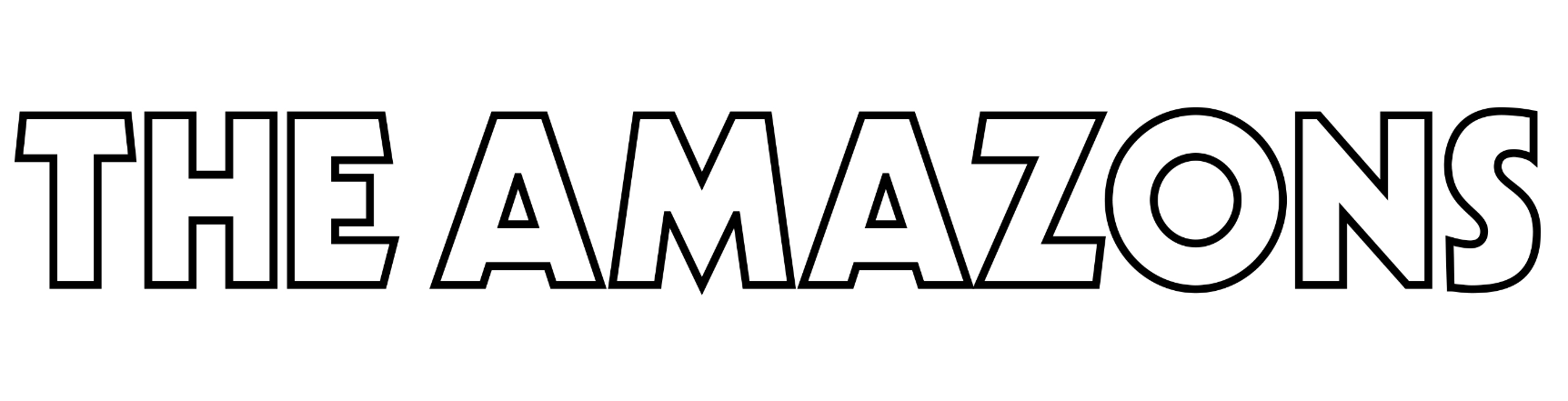 RELEASE NEW SINGLE ‘MOTHER’LISTEN HEREUNDERPLAY TOUR THIS MONTH
High res pic here, credit: Alex Lake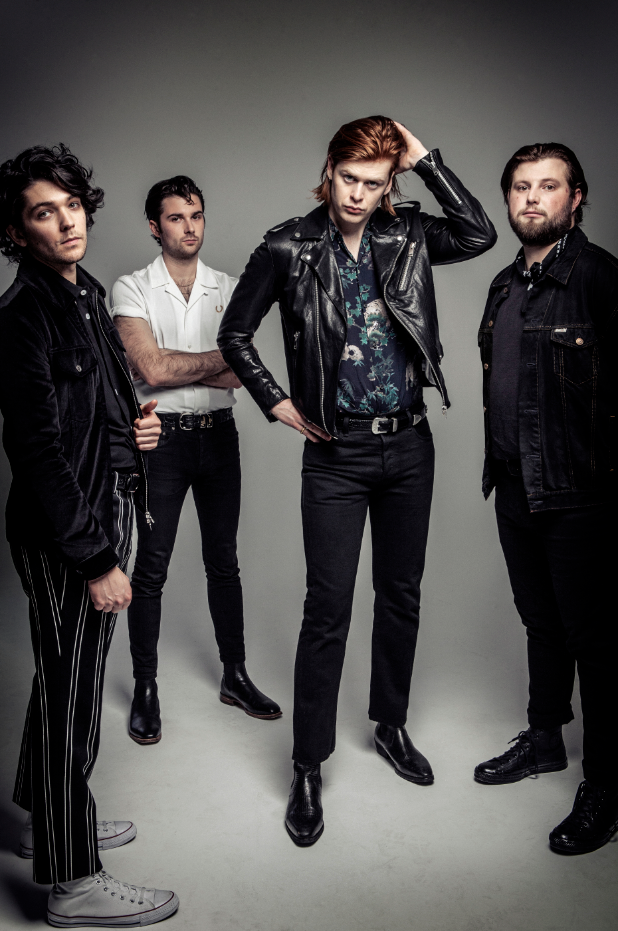 The Amazons today mark their return with their incredible new single ‘Mother’. Listen here! The single is taken from their new album due in the summer.‘Mother’ was Annie Mac’s Hottest Record on Radio 1 last night and is Jack Saunders’ Tune of The Week on Radio 1 all this week. It’s a huge, soaring rock anthem about owning mistakes and defying people who judge you without acknowledging their own faults. Frontman Matthew Thomson adds, “In the age of social media we’re constantly told how to act, how to feel and how to think. This is a defiant song, challenging friends, gods and everyone in between."The Amazons were the most hotly tipped band of 2017 and followed through with their debut album reaching #8 in the official chart. From BBC Radio 1 and 6 music A lists, to rounding off the campaign with a sold out tour including London’s Kentish Town Forum, The Amazons are now a rock band poised for greatness in 2019. Next week the band will play very small UK underplay shows that sold out in seconds. The band have also been announced for a handful of festivals, with more to be announced shortly. 07/02/19	Nice n Sleazy	Glasgow	*SOLD OUT*08/02/19	The Key Club	Leeds		*SOLD OUT*09/02/19	Jimmy’s		Manchester	*SOLD OUT*11/02/19	Clwb Ifor Bach	Cardiff		*SOLD OUT*12/02/19 	Black Heart	London		*SOLD OUT*13/02/19	Hare & Hounds	Birmingham	*SOLD OUT*25/05/19	Neighbourhood Festival		Manchester, UK30/06/19	Community Festival		London, UK23/08/19	Reading and Leeds Festival	Reading, UKWebsite	Facebook	Instagram	TwitterFor more information, please contact simon@chuffmedia.com or on 020 8281 0989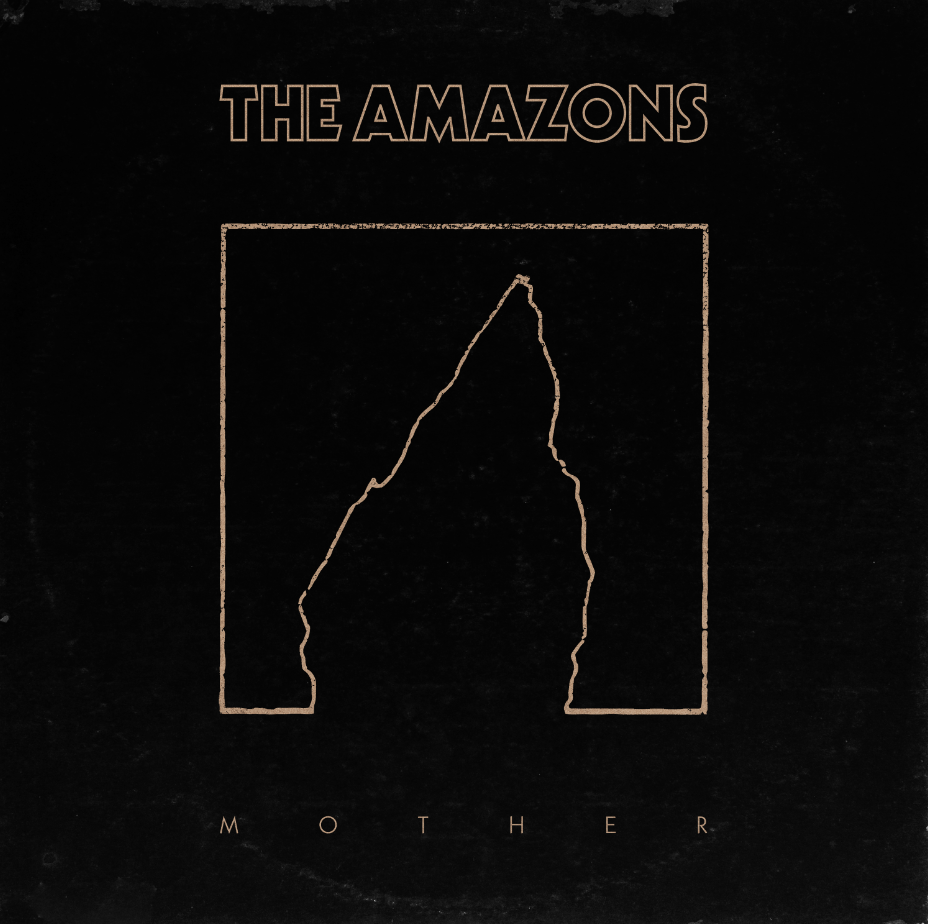 